March Chamber Executive Board MeetingMarch 6 – Sentry BankAttendees:	Leslie Lane  X     Kerry Peterson  X    Bob Ringstrom  X        Erica Jodsaas X          Brad Eckhoff  X         Jude DuHoux XCall to OrderFebruary Board Meeting MinutesMotion to approve by: BradMotion seconded by: EricaFebruary Treasurer’s Report- (Reading and approval of expenses & revenues)Motion to approve by: LeslieMotioned seconded by: EricaMargyMarketingSeparate Constant Contact email about Showcase30 individuals yet to pay dues, sending out reminder email/invoice – Brad let’s talk!Newsletter Member feature to launch????? with “The Prep Post” journalists/Susan KolbNew Members / Prospects: Mission NutritionVoigt-Johnson Real Estate (Emily)Matt Imdieke, RealtorAmerican Door Works Gary Bechtold, 320.257.9108 www.AmericanDoorWorks.comResurrection Lutheran ChurchMarch Chamber MeetingPresenter: Jodi Teich, Stearns County Engineer, Host: Chris Dolney, Caterer: Sliced-Irish Pub FareMayor cancelledBob Leslie will attend Kwik Trip Ribbon Cutting at 15 20th Avenue SE, St. Joseph at 12:30 on 3/14Don Zetlow (was Justin) now "Shawna"April Chamber MeetingPresenter: Joel Klein, SJPD
Host: Minnesota Street Market’s Pia Lopez
Caterer: Kay’s KitchenGood of the Chamber (Fan mail, donation requests etc.)BAHResolution: Cultural Bridges nothing from Raj ChaphalkarI emailed Sunset Manufacturing, have they sent their membership payment yet?Showcase April 14Emails7 sponsorships…registration forms still coming inSheriff’s Office DroneTalent Stage is a go.Waiting for Balloon informationWaiting to hear from Fire Hall about Fire EngineAsked Janelle for sponsorshipAsked Kwik Trip for Sponsorship on Kids Craft TableInfo to Cold Spring and Sartell (newsletters) and the citySelling questionCreate an event on Facebook, not just a postCity Advertising, outside board, inside board, cable channel, newsletterAdd to area calendarsjustsayittoday@gmail.com signs are now far more expensiveNot $100/2 weeks, now $175/month…Trade membership for $125 (save $150 for all three signs)AdjournMotion to adjourn by: BobMotion seconded by: BradSHOWCASE Discussion:	Emailed Laurie OpelMary Kay, Shaklee, Strata, Stonehouse, Blueberry Portage Goat Milk SoapNikki Sweeter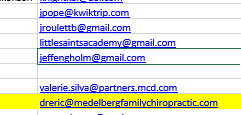 Cold Spring Chamber of Commerce	Hours/Committees/BAH/Weekly NewsletterAmbassador Program 2 times per month: new members (ribbon cutting), anniversary, remodel, open house, grand re-openingScheduled (with at least two volunteers)Visit (1/2 hour)Framed Certificate	Business Coupons (possibly newsletter)Cold Spring Employee Recognition Program ($100 award from Chamber), winner invited to annual meetingOffice Hours (visitors maybe once a week) – They rent the office spacePhone Calls: 2-3 per day (10-15 per week)Golf Outing (Committee)Showcase (Committee-she does tasks as assigned)Monthly Lunches at different locations (20-22 attendees) Doesn’t do agenda, President doesRoom Setup, Cleanup, Presenter, CatererWeekly Newsletter (for more timeliness), use Mail Chimp (free) very limited compared to Constant Contact, includes MN, USA, Community and chamber member newsFee Schedule should be reviewed